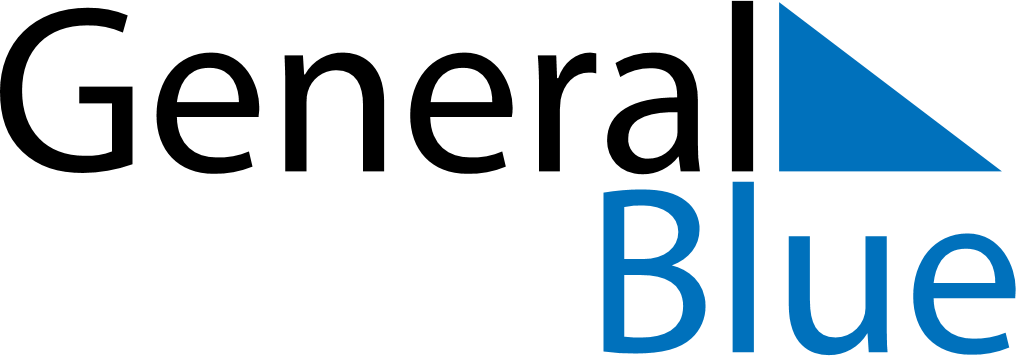 July 2018July 2018July 2018July 2018LesothoLesothoLesothoMondayTuesdayWednesdayThursdayFridaySaturdaySaturdaySunday1234567789101112131414151617181920212122King Letsie III’s Birthday23242526272828293031